ПРОЄКТ                                                                                                                              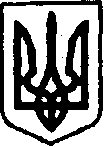 УКРАЇНАКЕГИЧІВСЬКА СЕЛИЩНА РАДАLX СЕСІЯ VІІІ СКЛИКАННЯРІШЕННЯ06 жовтня 2023 року                     смт Кегичівка                                      №Про надання дозволу на розроблення технічної документації з нормативної грошової оцінки земельних ділянок села Козацьке Кегичівської селищної ради Красноградського району Харківської областіКеруючись статтями 12, 83, 122 Земельного кодексу України, статтями 18, 20, 23, 24 Закону України «Про оцінку земель», статтями 4, 10 25-26, 33, 42, 46, 59 Закону України «Про місцеве самоврядування в Україні», враховуючи Програму розвитку земельних відносин, раціонального використання               та охорони земель на території Кегичівської селищної ради на 2021-2024 роки, затверджену рішенням ХІV сесії Кегичівської селищної ради VIII скликання  від 30 липня 2021 року № 2202 (зі змінами), з метою оновлення нормативної грошової оцінки земель населених пунктів, Кегичівська селищна радаВИРІШИЛА:Надати ФОП Фролову В.О. дозвіл на розроблення технічної документації з нормативної грошової оцінки земельних ділянок села Козацьке Кегичівської селищної ради Красноградського району Харківської області.Контроль за виконання даного рішення покласти на постійну комісію           з питань земельних відносин, охорони навколишнього природного середовища та будівництва Кегичівської селищної ради (голова комісії Віталій ПИВОВАР).Кегичівський селищний голова       оригінал підписано	Антон ДОЦЕНКО